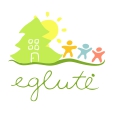 ELEKTRĖNŲ SAV. VIEVIO LOPŽELIS-DARŽELIS „EGLUTĖ“RESPUBLIKINIO IKIMOKYKLINIO IR PRIEŠMOKYKLINIO UGDYMO MOKYTOJŲ EDUKACINIŲ PRAKTINIŲ VEIKLŲ PROJEKTAS „LAIMINGAS VAIKAS, KAI MAMA – ŽEMĖ IR TĖTIS – VANDUO ŠYPSOSI“Temos aktualumas: Šiandieninėje ikimokyklinio ir priešmokyklinio ugdymo įstaigoje svarbiu ugdymo uždaviniu tampa siekis plėsti vaiko supratimą apie aplinkinį pasaulį, sudarant galimybes patirti pažinimo džiaugsmą, plėtoti intelektinius gebėjimus, atrasti ir perimti įvairius pasaulio pažinimo būdus. Ugdymo įstaigose dirbantys mokytojai turėtų kryptingai organizuoti gamtinį suvokimą skatinančią veiklą, pasirinkti įvairius ugdymo metodus ir būdus (apžiūrėjimą, stebėjimą, lyginimą, tyrinėjimą, bandymą, eksperimentą, pokalbį, pasakojimą, grožinių kūrinėlių skaitymą, darbą, žaidimą ir kt.). Mokytojai suvokia, jog kasdien stipriai besikeičiantis pasaulis įpareigoja nuolat stimuliuoti vaikų smalsumą, žingeidumą, padėti išgyventi atradimo džiaugsmą bei įgyti žinių.Mes, mokytojai, siekiame, kad jau ikimokyklinio ir priešmokyklinio amžiaus vaikai suprastų, jog reikia saugoti gamtą, artimiausią aplinką kurioje gyvena, nes tik švarioje ir saugioje aplinkoje jie gali užaugti sveiki.I SKYRIUSBENDROSIOS NUOSTATOSRespublikinio ikimokyklinio ir priešmokyklinio ugdymo mokytojų edukacinių veiklų projektas „Laimingas vaikas, kai mama – Žemė ir tėtis – Vanduo šypsosi“ nuostatai reglamentuoja projekto tikslą, uždavinius, dalyvius, darbų pateikimo ir organizavimo tvarką bei baigiamąsias nuostatas.Projektas skirtas sudaryti galimybę ikimokyklinio ir priešmokyklinio ugdymo mokytojams dalintis kūrybiškomis idėjomis, metodais ir gerąja darbo patirtimi.Projekto organizatorius - Elektrėnų sav. Vievio lopšelis-darželis „Eglutė“, adresas: Šviesos g. 7, LT-21375, Vievis, telefonas 8 528 26126, el. paštas rastine@vievioeglute.lt, atsakingi asmenys: ikimokyklinio ugdymo vyresnioji mokytoja Vitalija Turevičienė ir ikimokyklinio ugdymo mokytoja Sandra Petrauskienė.Projekto partneris – Elektrėnų švietimo paslaugų centras.Projekto nuostatai skelbiami Elektrėnų sav. Vievio lopšelio-darželio „Eglutė“ interneto svetainėje www.vievioeglute.lt , Vievio lopšelio-darželio „Eglutė“ facebook paskyroje, facebook grupėje „Auklėtoja-auklėtojai“, Elektrėnų švietimo paslaugų centro interneto svetainėje: https://www.espc.lt/veiklos-sritys/metodine-veikla/gerosios-patirties-sklaida/II SKYRIUSTIKSLAS IR UŽDAVINIAITikslas – ieškant naujų, veiksmingų ugdymo(-si) formų, patirčių ir metodų įgyvendinti projektą, kurio metu pasidalinta patirtimi, susisteminta veiklų medžiaga, parengtu įgyvendintų praktinių veiklų aprašų elektroniniu leidiniu galėtų naudotis projekte dalyvavusios švietimo įstaigos.Uždaviniai:  Sprendžiant probleminius klausimus paminėti Pasaulines Žemės ir Vandens dienas, ieškant išeičių apie išteklių tausojimą. Skatinti vaikus tyrinėjant eksperimentuoti, kūrybiškai panaudoti įvairius gamtinius išteklius, antrines žaliavas, pasitelkti STEAM veiklas. Suteikti galimybę ikimokyklinio ir priešmokyklinio ugdymo mokytojams dalintis gerąja darbo patirtimi.III SKYRIUSDALYVIAIProjekto dalyviai: šalies ikimokyklinio ir priešmokyklinio ugdymo įstaigų mokytojai. IV SKYRIUSORGANIZAVIMAS IR VYKDYMASProjektas vyks nuo 2022 m. kovo 1 d. iki 2022 m. kovo 31 d. Projekto dalyviai, šalies ikimokyklinio ir priešmokyklinio ugdymo įstaigų mokytojai, parengia ir pateikia:Užpildytą dalyvio kortelę (1 priedas) atsiųsti iki 2022 m. kovo 10 d. (imtinai), rastine@vievioeglute.lt; Išsiuntus dalyvio kortelę ir negavus patvirtinimo per 3 darbo dienas, kad ji gauta, prašome skambinti telefonu 8 528 26126 ir pasitikslinti dėl registracijos; Organizuotos veiklos/pamokos/užsiėmimo užpildytą aprašą (2 priedas) (Microsoft Word Dokumentas, Times New Roman šriftas, 12 paprastu šriftu) atsiųsti iki 2022 m. kovo 31 d. (imtinai) el. paštu rastine@vievioeglute.lt; Rengdami aprašą vadovautis Visuomenės informavimo įstatymo 13 str. 1 dalimi: ,,Siekiant nepažeisti asmens teisių, apsaugoti garbę ir orumą, renkant ir viešai skelbiant informaciją draudžiama: filmuoti, fotografuoti vaiką be nors vieno iš tėvų, globėjų ar rūpintojų sutikimo“. Iki 2022 m. balandžio 15 d. bus parengtas „LAIMINGAS VAIKAS, KAI MAMA – ŽEMĖ IR TĖTIS – VANDUO ŠYPSOSI“  aprašų elektroninis leidinys.V SKYRIUSBAIGIAMOSIOS NUOSTATOSDalyvavusiems projekte bus parengtos Elektrėnų švietimo paslaugų centro padėkos.Elektroninis leidinys bus paviešintas Elektrėnų sav. Vievio lopšelio-darželio „Eglutė“ interneto svetainėje www.vievioeglute.lt ir Elektrėnų švietimo centro paslaugų svetainėje, Edukacinis patirties bankas: https://www.espc.lt/veiklos-sritys/metodine-veikla/edukacinis-patirties-bankas/ Kilus klausimų arba dėl detalesnės informacijos maloniai prašome rašyti adresu rastine@vievioeglute.lt arba skambinti 8 528 26 126.___________________________Elektrėnų sav. Vievio lopšelio-darželio „Eglutė“ respublikinio ikimokyklinio ir priešmokyklinio ugdymo įstaigų mokytojų edukacinių praktinių veiklų projekto „Laimingas vaikas, kai mama – Žemė ir tėtis – Vanduo šypsosi“ nuostatų 1 priedas DALYVIO KORTELĖ_________________________Elektrėnų sav. Vievio lopšelio-darželio „Eglutė“ respublikinio ikimokyklinio ir priešmokyklinio ugdymo įstaigų mokytojų edukacinių praktinių veiklų projekto „Laimingas vaikas, kai mama – Žemė ir tėtis – Vanduo šypsosi“ nuostatų 2 priedasPAMOKOS/VEIKLOS/UŽSIĖMIMO APRAŠAS ______________________UGDYMOSI ĮSTAIGOS PAVADINIMASMOKYTOJO (-Ų) VARDAS, PAVARDĖ, PAREIGOSKONTAKTINIS EL. PAŠTAS, TEL. NR.Švietimo įstaigos pavadinimas Vardas, pavardė, pareigos Elektroninis paštas, telefono numeris Pamokos/veiklos/užsiėmimo pavadinimas Pamokos/veiklos/užsiėmimo tikslas Naudojamos priemonės Pamokos/veiklos/užsiėmimo eigos aprašymas (iki 300 žodžių), nuotraukos (iki 5 vnt.)